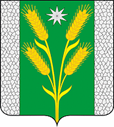 АДМИНИСТРАЦИЯ БЕЗВОДНОГО СЕЛЬСКОГО ПОСЕЛЕНИЯКУРГАНИНСКОГО РАЙОНАПОСТАНОВЛЕНИЕот 28.10.2022										№ 130пос.СтепнойОб утверждении муниципальной программы «Социально-экономическое и территориальное развитие Безводного сельского поселения Курганинского района» на 2023-2025 годыВ соответствие со статьей 179 Бюджетного кодекса Российской Федерации, постановлением администрации Безводного сельского поселения Курганинского района от 27 июня 2014 г. № 97 «Об утверждении Порядка принятия решения о разработке, формировании, реализации и оценки эффективности реализации муниципальных программ Безводного сельского поселения Курганинского района», п о с т а н о в л я ю:1. Утвердить муниципальную программу Безводного сельского поселения Курганинского района «Социально-экономическое и территориальное развитие Безводного сельского поселения Курганинского района» на 2023-2025 годы, (прилагается).2. Признать утратившим силу постановление администрации Безводного сельского поселения Курганинского района от 23 октября 2021 г. № 165 «Об утверждении муниципальной программы Безводного сельского поселения Курганинского района «Социально-экономическое и территориальное развитие Безводного сельского поселения Курганинского района» на 2022-2024 годы». 3. Опубликовать настоящее постановление в периодическом печатном средстве массовой информации органов местного самоуправления Курганинского района «Вестник органов местного самоуправления Безводного сельского поселения Курганинского района» и разместить на официальном Интернет-сайте администрации Безводного сельского поселения Курганинского района.4. Контроль за выполнением настоящего постановления оставляю за собой.5. Настоящее постановление вступает в силу с 1 января 2023 года и не ранее его официального опубликования.Глава Безводного сельскогопоселения Курганинского района					Н.Н. Барышникова